Månedsplan for KrabbenDesember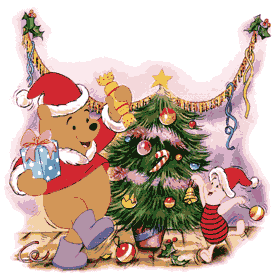 Hei alle foreldre på Krabben                                                                                                             Så var vi allerede i gang med juleforberedelser!! Disse ukene ønsker vi å fokusere ekstra mye på varme, glede, hygge og kos på småbarnsavdelingen.                                                          Forventninger og nysgjerrighet står også sentralt. Vi ønsker å formidle til barna at vi koser oss, og gleder oss til jul !!!                                                                                                                                                         I løpet av desember skal vi ha noen hemmelige formingsaktiviteter, som dere får se senere. Vi skal ha formingsaktiviteter og adventsamlinger inne, og samlinger og julemagi ute. Vi har hengt opp pepperkakekalender i vinduet vårt, og barna får trekke to ganger hver, med seg et hjerte hjem. Ellers har vi et juletre som vi pynter inne, hver dag med en pynt. Så til jul er treet ferdig pyntet. I språksamlingene tar vi utgangspunkt i julefortellingen og musevisa. Dette fortsetter vi med ut desember. Ellers i samlingene før lunsj, går det i jule emner. Julefortellingen, om når Jesus barnet ble født,  Musevisa, Nisser og sanger og regler om jul. Lucia markering og nissefest. Vi skal også en tur til Petri kirka hvor vi deltar på en Julemarkering sammen med andre barn i bydelen.  Lucia markerer vi tirsdag 13 des. Toget går kl. 07.30. De barna som vil være med i toget må komme i god tid før. De kan gjerne ha på hvite klær, lys får de i barnehagen. Lett servering av lussekatter ute etter toget. Arrangementet avsluttes etter dette. Barna må leveres inne på avdelingen før dere foreldre går, slik at vi får god oversikt over barna. Vi har da frokost for barna inne kl. 08.00-08.30.    15 des har vi felles julelunsj sammen med Hummeren. Barna kan gjerne kle seg litt ekstra fint denne dagen.  Dette er kun for barn og ansatte i barnehagen.                                                                                                                                          Vi er kommet noe i gang med viglio, men bruk gjerne sms og ring, også. Vi trenger også å vite hva grunnen er til fravær er, slik at vi vet om barnet er sykt, også hva som feiler barnet slik at vi kan gi info til resten av avdelingen om det er noe veldig smittsomt. Vi bruker fremdeles info ark i gangen. Viktige datoer i desember er:            Fredag  01.des  Mats 2 år  HURRA!!                                                                                                                                                 04.des         1.advents samling for hele huset kl.09.30                                                                             06.des        09.15-ferja til byen, Barnegudstjeneste i St. Petri                                                                                                           08.des   Nissefest, ha gjerne på nisse/juleklær og nisselue                                                                                                                                                  11.des   2.advents samling for hele huset                                                                                        13.des   markerer vi Lucia dagen med tog kl 07.30, lett servering ute.                                                                                                                                                                                                                                                                                                                                                      15.12   Felles Julelunsj sammen med Hummeren på felleskjøkkenet.  Barna kan gjerne kle seg ekstra fint denne dagen.                                        18 des   advents samling for hele huset kl.09.30	                                                                         22 des   felles 4.advents samling for hele huset   09.30                                                                                                                                                                                                                                                                                                                                                                                                                                02.jan   Planleggingsdag. Barnehagen er stengt.På hjemmesiden vår www.minbarnehage.no legger vi ut mye info. Velg Storhaug barnehagene. Lurt å abonnere på nyheter. Spør etter passord på avdelingen, for eksempel bilder er passordbeskyttet.Det er fint om dere gir oss beskjed om barna er syke, eller blir levert senere enn 09.00 om morgenen. Vi starter med planlagt opplegg på denne tiden.                                                          Vi ber dere også om at barn ikke blir levert mens felles samlingene pågår, dette kan forstyrre hele gruppa og hele samlingen. Blir barnet levert senere så kom etter 10.00.                                                 Det samme gjelder frokost, barn som skal spise frokost må leveres før 08.00. Om de ikke kommer til frokost ønsker vi at de leveres etter 08.30.                                                                   Vi må også minne litt om sykdoms regler i barnehagen. Vi følger FHI sine retningslinjer. Vi skal først og fremst  ta hensyn til barnet, men  vi skal også beskytte de andre barna og de ansatte. Det skal gå 48 timer etter siste utbrudd ved oppkast og diare. Om dette går på avdelingen er vi nødt til å sette det i sammenheng med smitte. Om barnet da har utbrudd av symptom sort, må vi tenke at dette har sammenheng med smitten. Da skal barnet holdes hjemme, og ikke tilbake før det har gått 48 timer etter siste utbrudd. Videre ser vi at barn som ikke er i form, har nedsatt allmenntilstand,  er litt varm  og/eller har ekstremt mye hoste og har sovet lite pga dette, trenger å være hjemme fra barnehagen for å få komme seg litt. Det er ett helt annet tempo i bhg, og barna blir fort slitne når de ikke er helt i form. Da har de heller ikke en god dag i barnehagen. Har barnet feber sier fhi at det skal holde hjemme i 24 timer etter at de er feberfri.Om det er noe dere lurer på så ta gjerne kontakt med oss på Krabben.                           Krabben tlf;   91375762  Send gjerne sms !!                                                                                                                                                                               Vi ønsker dere alle barn og voksne;  En fredelig god jul og alt godt for det nye året!!!!  Julehilsen fra My, Ida, Julie, Tone Lise og Hanne.  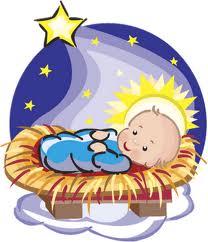 VI ØNSKER ALLE EN FREDFULL OG HYGGELIG JULEFEIRING OG ALT GODT FOR DET NYE  ÅRET!!!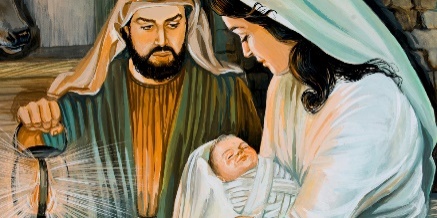 UkeMandag Tirsdag Onsdag Torsdag Fredag 4827. 28JuleverkstedVi pynter pepperkakehjerter29.Møtedag, vi leker sammen med Hummeren ute og inne.30.Vi pynter til julKonstruksjonslek01.  Vi feirer Mats  2 år HURRA!!Vi pynter til jul4904.09.30. Felles 1|.advents samlingVi går til gapahuken Musevisa05.Juleverksted06.Jule Gudstjeneste i Petrikirken, vi tar 09.15 ferja07.Julesamling i Gapahuken08.                Nissefest. Små og store kler seg ut. Fellessamling. 09.30.Vi spiser nissegrøt5011.09.30.Felles 2.advents samlingGymsal, ta på nisselue, vi har nissetrim!12.               07.30Juleverksted13.Lusia tog kl 07.30Lussekatter etterpå14.Julesamling i Gapahuken15. Felles lunsj med Hummeren5118.09.30 felles   3. advents samling19.Juleverksted20.21.Julesamling i Gapahuken22.09.30 4.advents samling5225.    1 juledagstengt 26. 2. Juledag stengt27.   Romjulskos              28.Romjulskos29.Romjulskos0101.1. NyttårsdagBhg stengt02.Plandag bhg stengt03. Møtedag, vi leker sammen med Hummeren ute og inne.04.Konstruksjonslek05.Lesegrupper